Олимпиада по истории I(школьный уровень)11 класс1.Соотнесите изречения и события (по 1 баллу за правильный ответ)2.Вставьте пропущенные сведения (по 1 баллу за правильный ответ)Власть князя ограничивалась боярами.Земледелие, скотоводство, промыслы.Князь.Наиболее плодородные земли на Руси.Северо-Восточная Русь, междуречье Оки, Волги и Клязьмы.Северо-Западная Русь.Мотыжное земледелие.Северная  Русь.Охота, рыболовство.Юго-Западная Русь.Ремесло и торговля.Казачий круг.3. Историк должен уметь грамотно писать. Вставьте пропущенные буквы (по 1 баллу за слово)1. И…фант…рия - пехота.2.М…ниф…ст - торжественное письменное обращение  верховной власти к населению.3. Ж…нд…рмерия - полиция, имеющая военную организацию и выполняющая охранные задачи внутри страны и армии.4.Ас…и…нации – бумажные деньги.5….мп…р - разновидность классицизма в архитектуре, возникшая во Франции в эпоху Наполеона.6. К…нцес…ия- договор, заключенный государством с частным предпринимателем, иностранной фирмой на использование         промышленных предприятий, природных ресурсов, железных дорог…7. Кр…мо…а - заговор, мятеж, нечто противозаконное, запретное.8. Т…сн…ние - книгопечатание.9.Альм…н…х – литературно - публицистический сборник.            10. Р.…скр…пт -письмо монарха к подданному.4. «ДА» или «НЕТ» (по 1 баллу за правильный ответ)«Полоса признания» - это установление  некоторыми  ведущимистранами Востока торговыхотношений с СССР. «Рабочий вопрос» в конце XIX века включал в себя комплекс проблем развития трудового законодательства.«Министерская чехарда» - постоянная смена министров в правление Николая I в 1825-1855гг.« Зубатовский социализм» - в 1901-1902 гг. создание нелегальных крестьянских  организаций под руководством начальника Московского охранного отделения С.В. Зубатова.«Философский пароход»- возвращение  в страны  в 1922 году деятелей науки и культуры. « Коллективное руководство» - коллегиальное управление в СССР после смерти  В.И.Ленина.«Малая гражданская война» - крестьянские восстания в 1920-1921гг.«Пролеткульт» - литературно-художественная и культурно- просветительская организация, проповедовавшая идея «чистой пролетарской культуры».5. Логические ряды. Заполните пропуски (по 1 баллу за правильный ответ)Обычное право - «Русская Правда» - Судебники(1497г.,1550г.)- Соборное Уложение (1649г.) - ……………………………………………………………………………………(-1832-1833г.)Приказы (XV-XVII вв.) – коллегии (1718 -1802 гг.) – министерства (1802-1917гг.) - ……………………………………… (1918-1946г)1839-1843 гг.- Е.Ф.Канкрин; . -………………………; .- Сокольников (Бриллиант). – Манифест об отмене крепостного права; .- составление  уставных грамот; -1881……………………………………………………………………………………; 1905 -1907 гг.- отмена выкупных платежей.Приказ тайных дел- ……………………………………………(первая четвертьXVIIIв.) -Тайная канцелярия – Тайная экспедицияСената - IIIОтделение  Собственной Его императорского величества канцелярииНалог «с сохи» - налог «со двора»  -…………………………………………………….  - подоходный налог6 . Кому принадлежат лозунги? ( по 2 баллу за правильный ответ )«Превратить войну империалистическую в войн гражданскую» - ____________________________________«Ликвидировать кулачество как класс» -_________________________________________________________«Догнать и перегнать Америку» - _______________________________________________________________«Экономика должна быть экономной» -__________________________________________________________« Берите суверенитета сколько хотите» -__________________________________________________________7.Укажите войну и ее хронологические рамки( по 2 баллу за правильный ответ )1.2.3.4.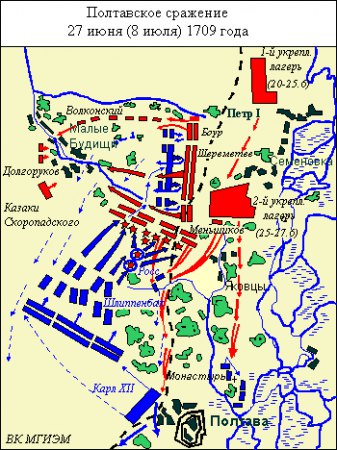 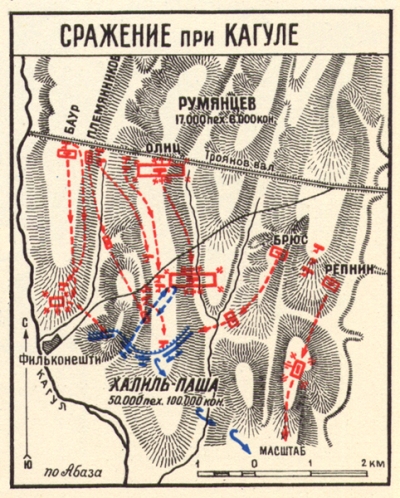 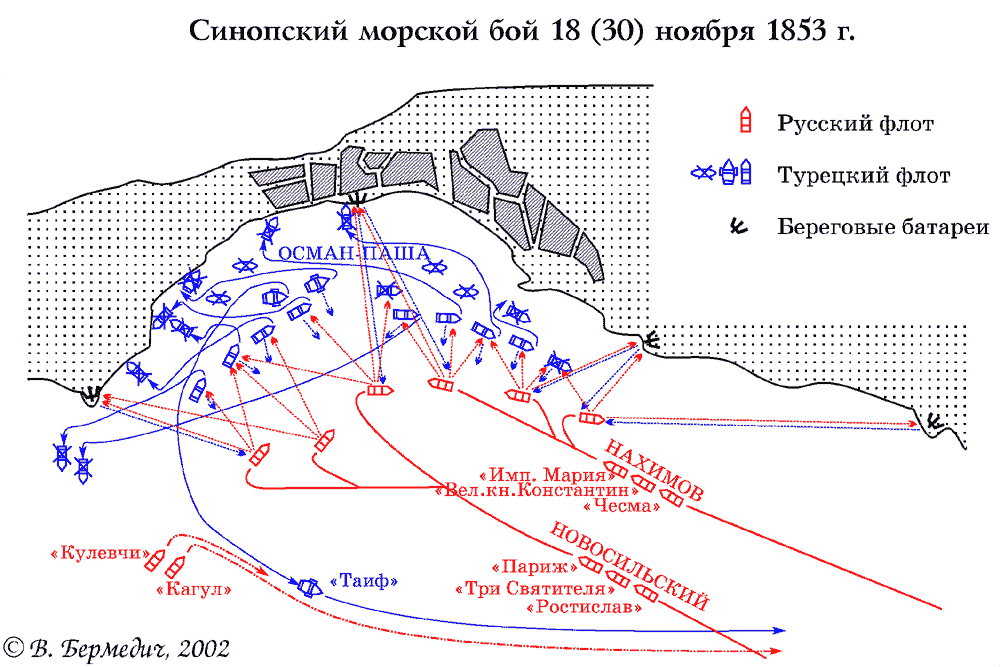 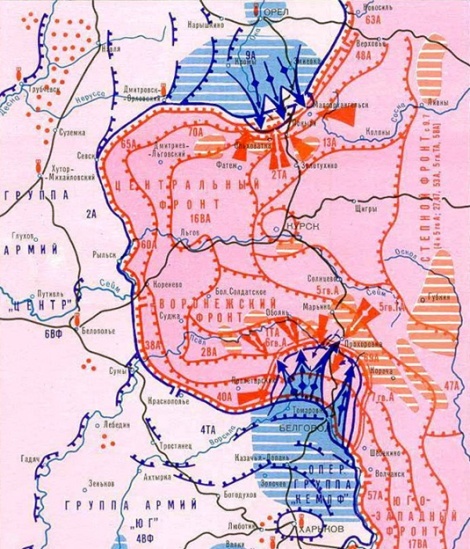 _____________________      _____________________    _______________________     _________________________________________      _____________________    _______________________     ____________________8.Исторические версии (8 баллов)Командующий 2-ой русской армией П.И. Багратион  неоднократно резко высказывался критически о деятельности командующего 1-ой  русской армией М.Б. Барклая де Толли в первый период  Отечественной войны 1812 года. Какую другую точку зрения о деятельности М.Б. Барклая де Толли вы знаете? Какую точку зрения вы считаете более убедительной? Раскройте ее и приведите не менее трех фактов и положений, который могут служить аргументами, подтверждающими вашу точку зрения.9.Вставьте пропущенные слова  ( по 1 баллу за слово)  Отставка ……………привела к смене политического курса. К власти пришло новое руководство. Первым секретарем ЦК КПСС (с . - Генеральным секретарем) стал……………. ….. Председателем Совета Министров СССР был назначен…………. ..Он находился на этом посту до своей смерти в . С 1980 по . Председателем Совета Министров СССР был Н.А. Тихонов. Вскоре все ключевые посты в партии и государстве получили их сторонники.    Ядром политической системы «развитого социалистического общества», его «руководящей и направляющей силой» объявлялась…………………………………………………. В 6-й статье……………………………………..наконец юридически узаконивалось монопольное ее положение в политической системе страны.10.Расположите в хронологической последовательности( 8 баллов за правильный ответ )В.В. Голицын.П.С. СалтыковД. Пожарский.Ф.Ф. УшаковБ.П. Шереметьев.Б. ХмельницкийГ.А. Спиридов.М.В. Скопин- ШуйскийИзреченияИзреченияСобытияСобытияА« Как повадится волк к овцам, то все стадо перетаскает»1Создание «Повести временных лет»Б«Раздрася вся Русская земля»2Правление князя ВладимираВ«Крестил Путята мечом, а Добрыня – огнем»3Съезд князей в ЛюбечеГ« Откуда есть пошла Русская земля»4Битва на Калке5Восстание древлянАБВГВопросы 
для сравненияКиевское
княжествоГалицко -
Волынское
княжествоВладимиро -
Суздальское
княжествоНовгородская
земляОсобенности географического положенияА.Юго-Западная Русь, на границе с Польшей и Венгрией в предгорьях Карпат, поблизости от Византии, Балкан, дунайского торгового путиД.Ж.Природные условияПлодородные землиВ.Умеренный климат, лесная полосаБлагоприятные для развития торговлиСистема управленияБ.Г.Сильная власть князяАристократическая республикаОсобенности хозяйствованияПашенное земледелие, развитое ремеслоПашенное земледелиеЕ.З.АБВГДЕЖЗ.12345678